CURRICULUM VITAE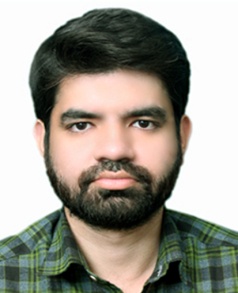 OBJECTIVELooking for a challenging and demanding position in the field of MEP in a growth oriented Consulting/Contracting organizations where there is ample scope for individual and organizational growth.TECHNICAL QUALIFICATIONBachelor of Mechanical Engineering - Dr. B.A.M. University, India in 2014 PG Diploma course in Design, Erection, Commissioning and Maintenance of HVAC systems PG Diploma course in Plumbing, Fire Fighting Systems Design as per IPC/NFPAEMPLOYMENT RECORD:-ENCON EXPERTISE PVT.LTD.  MUMBAI. INDIA.Mechanical Design & Site Engineer (May 2014 to April 2016)COMFORT AIRSYS AURANGABAD. INDIA.Mechanical Design & Project Engineer (May 2016 to Oct 2018)WORK RESPONSIBILITIES:MECHANICAL DESIGN ENGINEERAC SYSTEM DESIGN:Heating and Cooling load:  Calculation as per ASHRAE & using software HAP.VRV/VRF System Design and equipment selectionDesigning of Air Distribution System by SMACNA codes. Equipment selection: Selection of FCU, VRF System, AHU, FAHU, Chiller, Extract Air Fan, & all HVAC Equipment’s to suite DM requirements.ESP Calculations for Fans & Blowers.Head Loss calculation for Primary & Secondary Pump system.  HVAC software HAP,Mc qay duct sizer,Pipe sizer ,  Carrier Psychrometric chart analyzer. VENTILATION SYSTEM DESIGN:  Car parking, Pressurization system, Toilet, Kitchen ventilation system & Demand control ventilation, Smoke management system as per ASHRAE standards.                                                                                         FIREFIGHTING SYSTEM DESIGN :Fire Water tank demand and sizing, firefighting pump selection, sprinkler system design as per local fire & safety code & NFPA.PLUMBING AND DRAINAGE SYSTEM DESIGN:Water supply demand as per , Tank sizing, Pumps selection and Pump head calculations, drainage system design as per local Authority requirement’s.MEP MECHANICAL SITE ENGINEER:Site supervision of all Mechanical system (i.e. HVAC, Plumbing, Drainage and Fire Fighting system etc.) installation as per approved shop drawings, approved Materials, method of statements, specification and Planned Program.To check the work plan prepared by project planning department and start the activities according to plan to achieve the project completion and target dates.Order The Material with Specification and approved Drawings.Execute the Work as per Approved Method of Statement.Preparing daily and Monthly work report with manpower distribution.Giving task to Supervisors for particular activity.Coordinating with civil (main) contractor for clearances and site issue.Supervising the site for proper installation of Mechanical services to achieve quality work.Assisting QA/QC Engineer to submit inspection request for consultant.Following up with consultant to get an approval of installed services.To Submit the IR’s, RFI's And MIR’s as per site progress.PROJECT HANDLED:-ONYX PHARMA (G+MEZZ), ZERIZER ,ALGERIATANAMI HOLDING(G+MEZZ+1), RIYADH, SAUDI ARABIAIDEA CELLULAR DATA CENTER  (G+3) , PUNE , INDIAMECHNIKOV BIOTECH (G+1), NICARAGUA , NORTH AMERICA BIOVITAL (GROUND FLOOR) ALGERIALUPIN HYPOTENT (G+3), INDORE,INDIA SKY ONE, (G+12), PUNE, INDIA.LOKHANDAWALA FOUNDATION SCHOOL, (G+4), MUMBAI , INDIA.SBI MAKER TOWER (G+7), MUMBAI INDIA.YASER  Mechanical Engineer (MEP)Email: yaser.388084@2freemail.com 